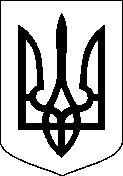 У К Р А Ї Н АБАХМУТСЬКА  МІСЬКА  РАДАБахмутська загальноосвітня школа І-ІІІ ступенів № 7Бахмутської міської ради Донецької областіН  А  К  А  З19 січня 2021 рік                           м. Бахмут                                                № 9Про проведення конкурсного відборупроєктів  підручників  для 4, 8 класівНа виконання наказу Управління освіти Бахмутської міської ради від 16.01.2020 року № 27 «Про проведення конкурсного відбору проєктів  підручників  для 4, 8 класів закладів загальної  середньої  освіти, підпорядкованих  Управлінню освіти», з метою забезпечення здобувачів освіти новим поколінням підручниківН А К А З У Ю:1. Призначити відповідальною особою за забезпечення проведення конкурсного відбору проєктів підручників для 4, 8 класів заступника директора з навчально-виховної роботи Стрижченко О.С. 2. Стрижченко О.С., заступнику директора з навчально-виховної роботи:2.1. Ознайомити педагогічний колектив з фрагментами електронних версій оригінал-макетів підручників, які братимуть участь у ІІ етапі Конкурсу на сайті Державної наукової установи «Інститут модернізації змісту освіти»для 4 класу з 18.01.2020 по 03.02.2021.для 8 класу з 22.02.2020 по 05.03.2021.  2.2. Заповнити спеціальні форми вибору електронних версій оригінал-макетів підручників відповідно до інструктивно-методичних матеріалів для здійснення вибору закладами загальної середньої освіти проєктів підручників за фрагментами електронних версій оригінал-макетів з кожної назви підручника                                                      для 4 класу з 01.01.2020 по 09.02.2021.                                                      для 8 класу з 09.03.2020 по 17.03.2021.2.3. Передати методисту Центру методичної та психологічної служби Міщенко І.С. результати вибору проєктів підручників за фрагментами електронних версій їх оригінал-макетів з кожної назви підручника в паперовому та електронному вигляді (excel-формат)для 4 класу до 09.02.2021.для 8 класу до 17.03.2021.3. Бєловій Л.І., учителю інформатики, - оприлюднити на офіційному вебсайті школи результати  вибору  проєктів  підручників  за фрагментами   електронних версій їх оригінал-макетів з кожної назви підручника в електронному вигляді (pdf-формат)для 4 класу до 09.02.2021.для 8 класу до 17.03.20214. Виконання наказу покласти на заступника директора з навчально-виховної роботи Стрижченко О.С.5. Контроль за виконанням наказу залишаю за собою. Директор                                             Т.М. Бєлікова